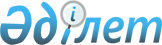 Байғанин аудандық әкімдігінің 2018 жылғы 19 ақпандағы № 37 "Байғанин ауданында қоғамдық тәртіпті қамтамасыз етуге қатысатын азаматтарды көтермелеудің түрлері мен тәртібін, сондай-ақ оларға ақшалай сыйақының мөлшерін айқындау туралы" қаулысына өзгерістер енгізу туралыАқтөбе облысы Байғанин аудандық әкімдігінің 2019 жылғы 29 наурыздағы № 68 қаулысы. Ақтөбе облысының Әділет департаментінде 2019 жылғы 15 сәуірде № 6102 болып тіркелді
      Қазақстан Республикасының 2001 жылғы 23 қаңтардағы "Қазақстан Республикасындағы жергілікті мемлекеттік басқару және өзін-өзі басқару туралы" Заңының 31 бабына, Қазақстан Республикасының 2016 жылғы 6 сәуірдегі "Құқықтық актілер туралы" Заңының 26 бабына сәйкес, Байғанин аудандық әкімдігі ҚАУЛЫ ЕТЕДІ:
      1. Байғанин аудандық әкімдігінің 2018 жылғы 19 ақпандағы № 37 "Байғанин ауданында қоғамдық тәртіпті қамтамасыз етуге қатысатын азаматтарды көтермелеудің түрлері мен тәртібін, сондай-ақ оларға ақшалай сыйақының мөлшерін айқындау туралы" (нормативтік құқықтық актілерді мемлекеттік тіркеу Тізілімінде № 3-4-154 болып тіркелген, 2018 жылғы 20 наурызда аудандық "Жем-Сағыз" газетінде жарияланған) қаулысына келесідей өзгерістер енгізілсін:
      көрсетілген қаулының қосымшасы осы қаулының қосымшасына сәйкес жаңа редакцияда жазылсын.
      2. "Байғанин ауданы әкімінің аппараты" мемлекеттік мекемесі заңнамада белгіленген тәртіппен:
      1) осы қаулыны Ақтөбе облысының Әділет департаментінде мемлекеттік тіркеуді;
      2) осы қаулыны мерзімді баспа басылымдарында және Қазақстан Республикасы нормативтік құқықтық актілерінің эталондық бақылау банкінде ресми жариялауға жіберуді;
      3) осы қаулыны Байғанин ауданы әкімдігінің интернет-ресурсында орналастыруды қамтамасыз етсін.
      3. Осы қаулының орындалуын бақылау Байғанин ауданы әкімінің орынбасары Ж. Жаңабайға жүктелсін.
      4. Осы қаулы оның алғашқы ресми жарияланған күнінен кейін күнтізбелік он күн өткен соң қолданысқа енгізіледі. Байғанин ауданында қоғамдық тәртіпті қамтамасыз етуге қатысатын азаматтарды көтермелеудің түрлері мен тәртібі және оларға ақшалай сыйақының мөлшері 1. Көтермелеудің түрлері
      1. Қоғамдық тәртіпті қамтамасыз етуге қатысатын азаматтарды көтермелеудің түрлері:
      1) алғыс жариялау;
      2) грамотамен марапаттау;
      3) ақшалай сыйақы беру. 2. Көтермелеудің тәртібі
      2. Қоғамдық тәртіпті қамтамасыз етуге қатысатын азаматтарды көтермелеу мәселелерiн Байғанин ауданының әкімдігімен құрылған қоғамдық тәртіпті сақтауға қатысатын, қылмыстардың алдын алуға және ашуға ықпал еткен азаматтарды көтермелеу жөніндегі комиссия (бұдан әрi – Комиссия) қарайды.
      3. Қылмыстың алдын алуға және жолын кесуге, қоғамдық тәртіпті қорғауға, қоғамдық қауіпсіздікті қамтамасыз етуге белсенді қатысатын азаматтарды көтермелеу жөніндегі ұсыныстарды комиссияның қарауына Байғанин ауданының полиция бөлімінің бастығы ұсынады.
      4. Комиссия қабылдаған шешім - көтермелеу үшін, ал комиссия қабылдаған шешімге сәйкес Ақтөбе облысының полиция департаменті бастығының бұйрығы – көтермелеуге ақы төлеу үшін негіз болып табылады.
      5. Көтермелеу түрiн, соның iшiнде ақшалай сыйақы мөлшерiн, көтермеленушінің қоғамдық тәртiптi қамтамасыз етуге қосқан үлесiн ескере отыра, Комиссия белгiлейдi. 3. Ақшалай сыйақының мөлшері
      6. Ақшалай сыйақының мөлшерi комиссиямен белгiленеді және ол 10 есе айлық есептiк көрсеткiштен аспайды.
      7. Ақшалай сыйақы төлеу облыстық бюджет қаражаты есебiнен Байғанин ауданының полиция бөлімімен жүргiзіледі.
      8. Көтермелеуге ақы төлеуге арналған қаражат Ақтөбе облысының полиция департаменті шығыстарының құрамында жеке бағдарламамен көзделедi.
					© 2012. Қазақстан Республикасы Әділет министрлігінің «Қазақстан Республикасының Заңнама және құқықтық ақпарат институты» ШЖҚ РМК
				
      Аудан әкімі 

А. Шериязданов
Байғанин аудандық әкімдігінің 2019 жылғы "29" наурыздағы № 68 қаулысына қосымшаБайғанин аудандық әкімдігінің 2018 жылғы 19 ақпандағы № 37 қаулысымен бекітілген